7 ноября воспитанники старшей группы №5 выступили на районном конкурсе  сказок среди ДОУ Кетовского района. Они представили театрализованную сценку «Случай в лесу».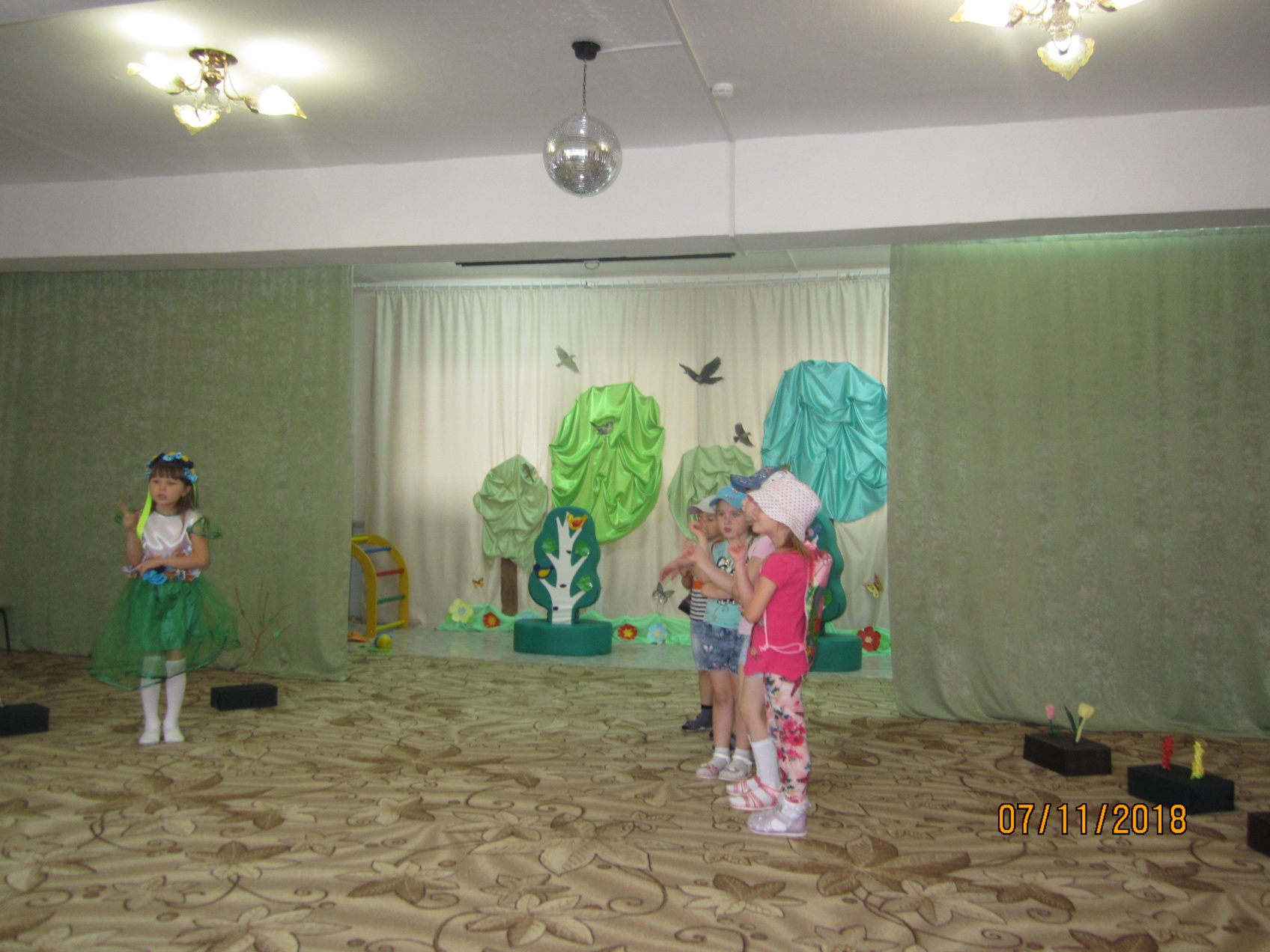 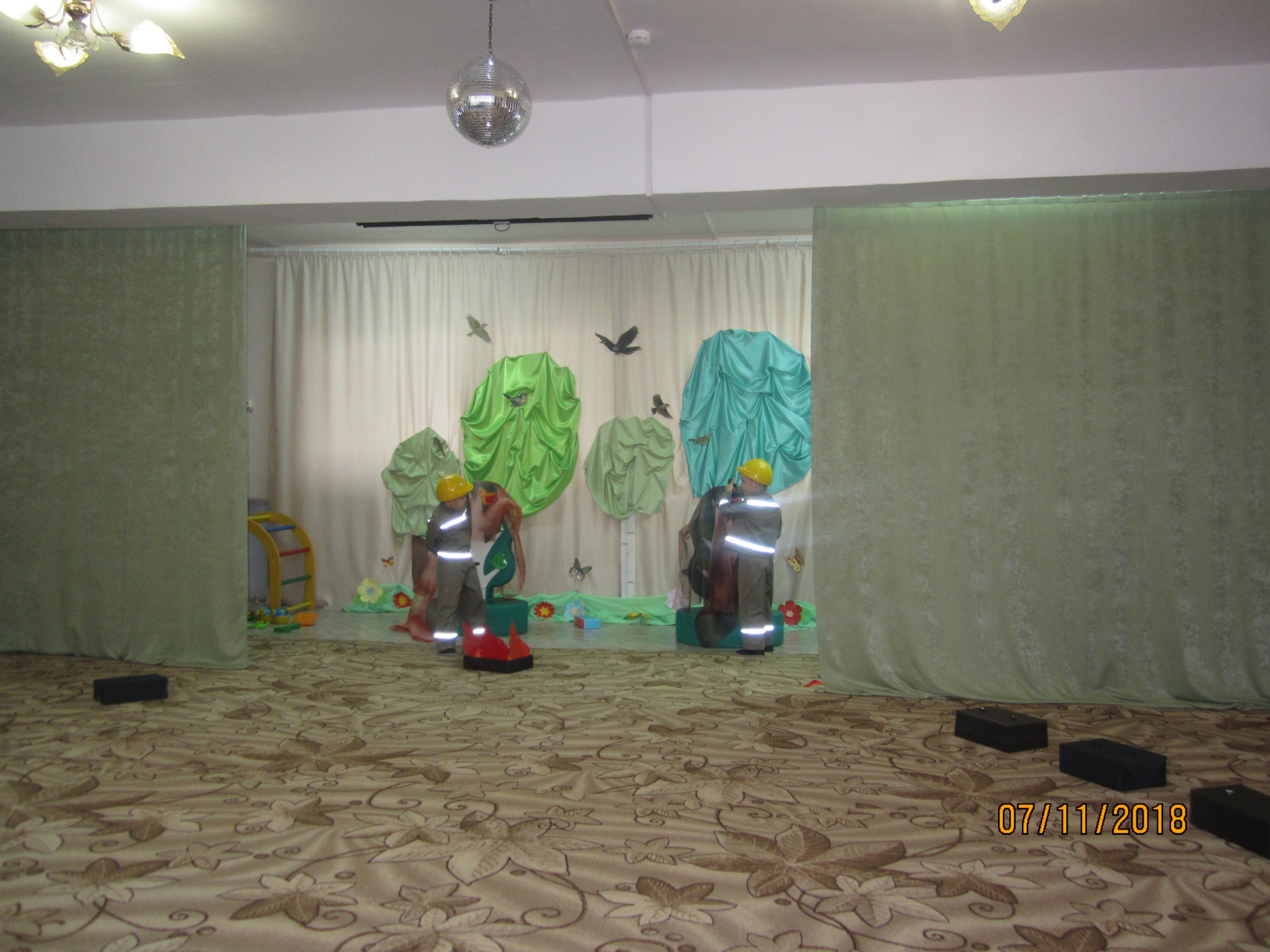 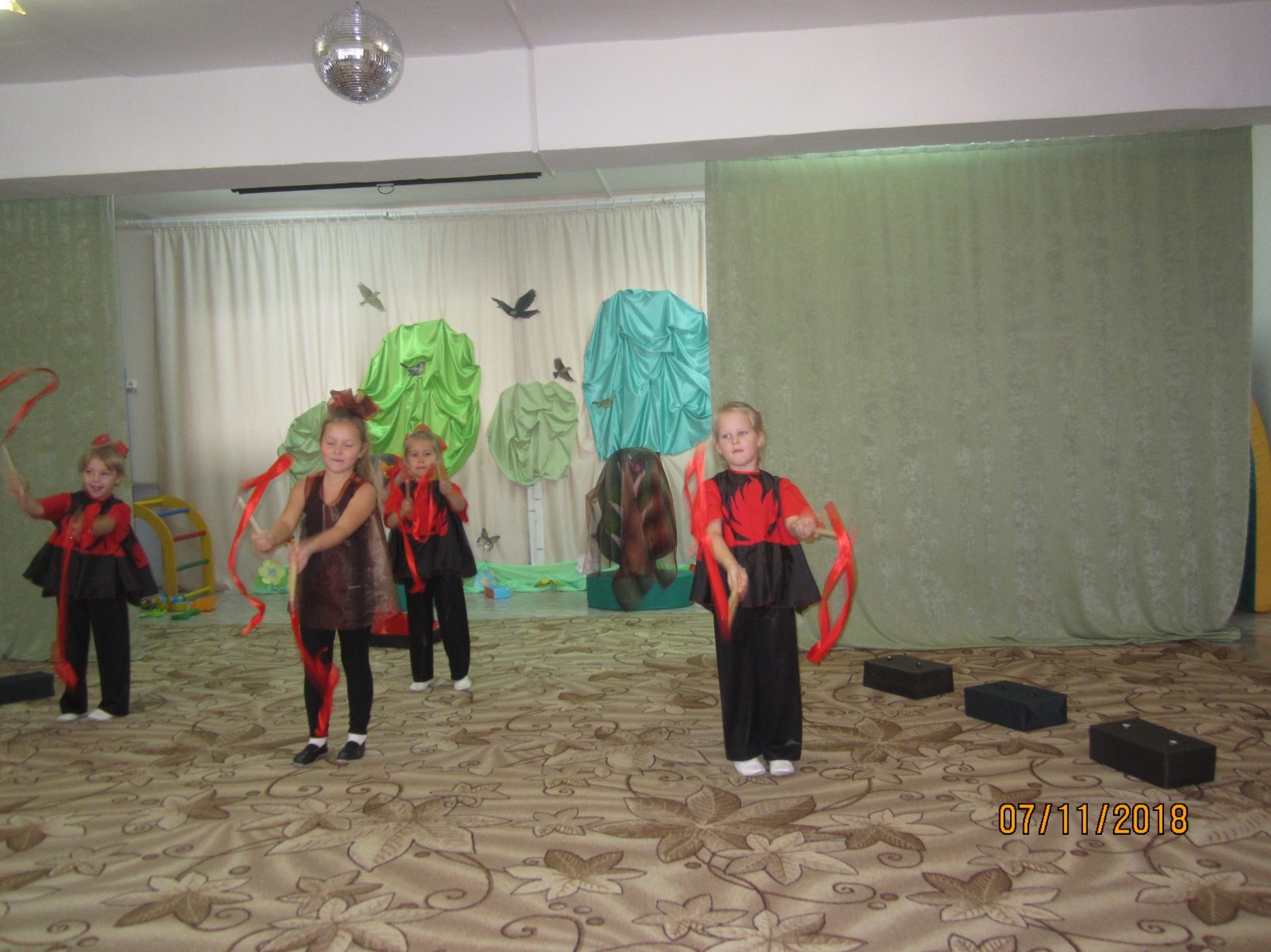 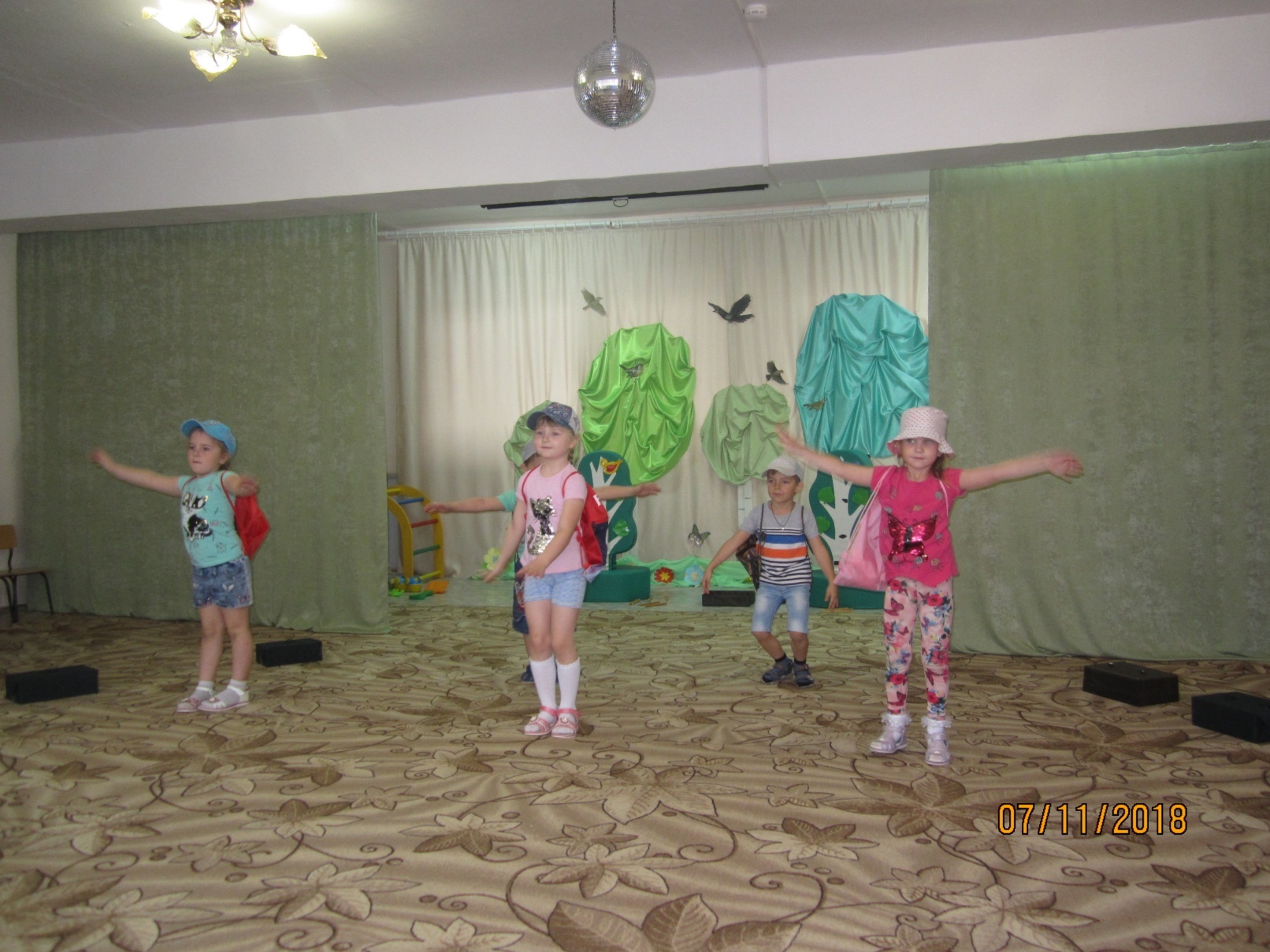 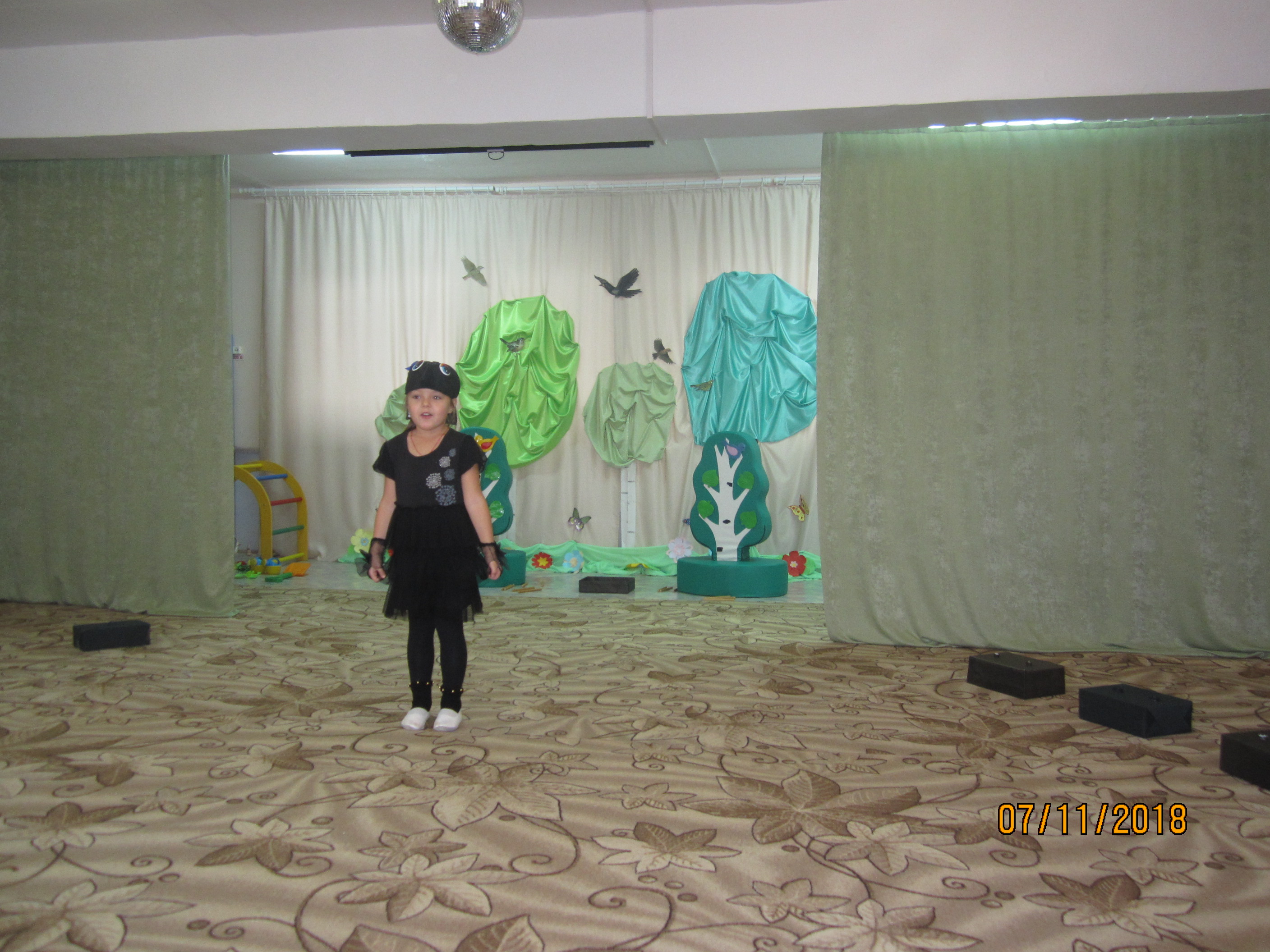 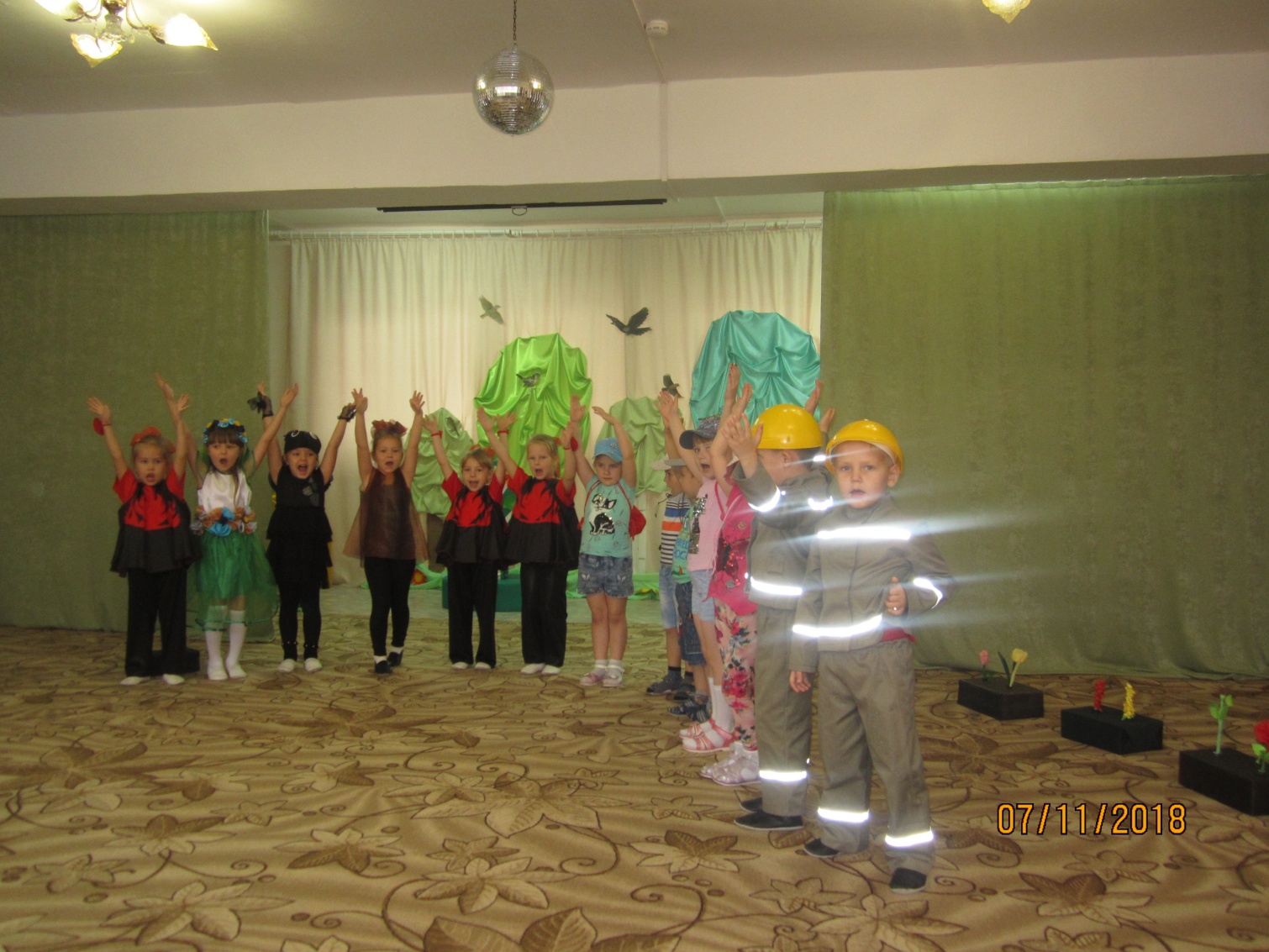 